Colegio Emilia Riquelme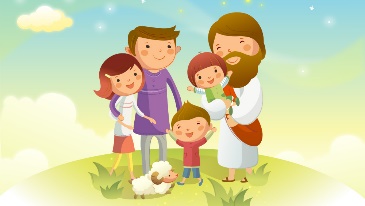 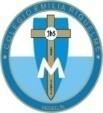 Tecnología e informáticaGrado: 7Gracias por su apoyo.Un saludo enorme y Dios los guarde.Correo: pbustamante@campus.com.co (por favor en el asunto del correo escribir nombre apellido y grado. Gracias)Fecha 27 de mayo de 2020Saludo: DIOS ILUMINE NUESTRO CAMINO.Tema: LA IMPORTANCIA DE LA INFORMÀTICA. Se debe copiar en el cuaderno, y la próxima clase se realizara la respectiva explicación, gracias.  NO SE ENVIA AL CORREO.VER VIDEO:https://www.youtube.com/watch?v=HLy_yoTDFpU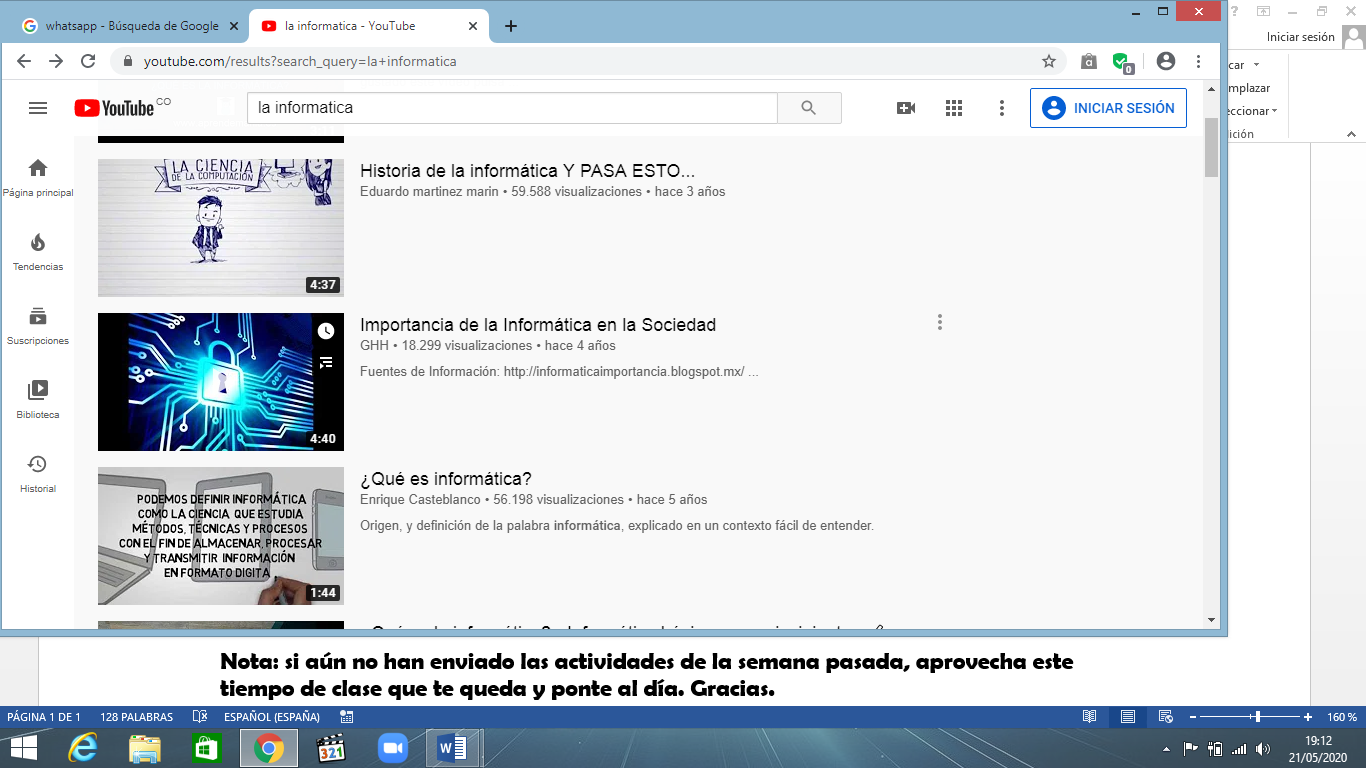 Analizar la información del video.Escribir 5 ideas sobre  el video en el cuaderno.Si presentan alguna duda escribir al chat del correo o al whatsapp.Nota: si aún no han enviado las actividades de la semana pasada, aprovecha este tiempo de clase que te queda y ponte al día. Gracias.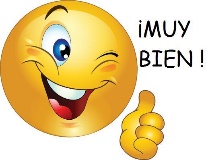 